Teen Israel Educator and Recruiter for Washington State, RootOne 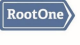 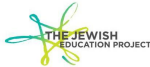 The Jewish Education Project, New York,  Position Based in Seattle, WA Your Opportunity for Impact RootOne is a “Jewish start-up” – an innovative, dynamic initiative that is pro-actively inspiring a generation  of teens to be more confident and proud Jews as they enter the next stage of their lives. Along with its youth serving organization grantee partners, RootOne redefines and deepens the typical teen Israel  summer trip experience so that its impact is long-lasting. It does so by reducing the cost of participation,  and by elevating and diversifying Israel experiences to make them more accessible, and more impactful, to  a wider audience of Jewish teens. We know that an intentionally designed and well-facilitated immersive experience in Israel has the capacity  to breathe vitality, passion and commitment among Jewish teens that could directly impact the future  landscape of North American Jewish life. It provides a framework that allows Jewish teens to explore  many of the issues that matter most to them as adolescents and as young Jews.  By establishing clear outcomes for Jewish teens, and then mapping a robust and innovative set of  strategies, resources, and pedagogies based on those outcomes, RootOne is elevating the way teen Israel  experiences are designed, implemented, and evaluated. RootOne is an initiative of The Jewish Education Project, an agency committed to being at the forefront of  ensuring that Jewish education remains relevant and meaningful in the lives of Jewish youth and their  families today and tomorrow. For more information, please visit www.rootone.org and  www.jewishedproject.org Position Overview RootOne seeks a talented and dynamic professional to strengthen the connection between Washington  State’s Jewish teens and the State, Land and People of Israel. The position’s primary roles are 1) to recruit  and increase the number of Washington State area Jewish teens who travel on immersive Israel summer  experiences, 2) to provide support and resources to the RootOne-affiliated youth serving organizations and  camps in Washington State to recruit, educate and engage their teens, and 3) to create and offer  meaningful and relevant post-trip opportunities for teens once they return home from Israel. The successful candidate will also diversify the community of Jewish teens from Washington State who  travel to Israel by engaging teens who are not yet engaged in Jewish life and/or Israel. Key Responsibilities • Increase the number of eligible Jewish teens who travel to Israel from Washington State • Add value to the existing efforts of local grantees by providing content, facilitation support and full  program support to further the education and engagement of local teens returning from Israel  experiences • Create meaningful Israel experiences for those teens who are not being actively engaged by their  trip provider upon their return from Israel • Create community among all area Jewish teens who have returned from Israel • Develop, plan, and execute programming and events for Jewish teens prior to and post their Israel  travel experience • Track participation and key engagement data for all participants • Provide real-time feedback to support organizational learning.Who You Are • Experienced in Israel-based informal education and administrative leadership. • Excellent interpersonal skills, demonstrated ability to connect with the Jewish teen population, and ability  to create partnerships with local Jewish youth serving organizations. • Proficiency in implementing virtual and in-person events, including planning, budgeting, coordination,  and execution.  • Self-starter, creative, and innovative; comfortable leading in flexible environments. • Excellent communication skills, both written and oral; skilled in presenting oneself and communicating in  a clear, effective, and inspiring manner. • Knowledge of the Israel-based experiential education landscape and resources.  • Familiar with the greater Seattle Jewish community including the landscape of Jewish teen  organizations. • Experience in recruitment strategies and methods.  • Ability and willingness to travel frequently within the greater Seattle area and select areas of Washington  State. • 3-5 years of experience working with teens and Youth Serving Organizations. • Demonstrate self-awareness, cultural competency and inclusivity, and ability to work with colleagues  and stakeholders across diverse cultures and backgrounds. • Ability to multitask on numerous projects. • Candidates with diverse racial, cultural, educational, and experiential backgrounds are urged to apply. What We Offer • Grant-funded one year contract  • Payment range between $75,000 - $90,000, depending upon experience. • Reimbursement for work-related expenses.  • A positive work environment with exposure to great learning opportunities and the chance to work with  some of the top professionals in the field of Jewish education. How to Apply • Please submit resume and cover letter to nshachmon@rootone.org Please include the job title in  the email subject line. • The Jewish Education Project is an equal opportunity employer. Where You Will Work: Remote work with the possibility of shared office space. The Jewish Education Project aims to select, place and train the best qualified individuals based upon  relevant factors such as work quality, attitude and experience, so as to provide equal employment  opportunity for all our employees in compliance with applicable local, state, and federal laws and without  regard to non-work related factors such as race, color, religion/creed, gender, national origin, age, disability,  marital status, sexual orientation, veteran status, or any other protected class. We encourage and support  diversity and tolerance in our workplace.